January 13, 2022In Re: R-2021-3026682
C-2021-3029095
C-2021-3029188(SEE ATTACHED LIST)PENNSYLVANIA PUBLIC UTILITY COMMISSION V. CITY OF LANCASTER – BUREAU OF WATER
Rate
Initial Call-In Telephonic Notice	This is to inform you that a hearing by telephone on the above-captioned case will be held as follows:Type:		Initial Call-In Telephonic Date:		Wednesday, February 9, 2022		Thursday, February 10, 2022Time:		10:00 A.M.Presiding:	Administrative Law Judge Darlene HeepPhone: 215.560.2105 	Fax: 215.560.3133To participate in the hearing, You must dial the toll-free Conference number belowYou must enter the PIN number below when instructedYou must speak your name when prompted, and press #Then, the telephone system will connect you to the hearingToll-free Conference Number:	1.866.953.0992PIN Number:				21268703

WITNESSES:  If you have any witnesses you want to have present during the hearing who are participating from a separate phone, you must provide them with the Conference and PIN numbers above.FAILURE TO APPEAR:  You may lose the case if you do not take part in this hearing and present evidence on the issue(s) raised. Your case may be dismissed “with prejudice” which means that you will be barred from filing another complaint raising the same claim(s) and issue(s) presented in the dismissed complaint.CONTINUANCES.  You may request a continuance of the hearing if you have a good reason. All continuances will be granted only for good cause. To request a continuance, you must submit a written request (a “motion”) at least five (5) days before the hearing.  Your motion should include: 1) The case name, number, and hearing date; 2) The reason for the request; and 3) Whether the other party agrees (or if you do not know).REPRESENTATION.  If you are an individual, you may represent yourself or you may have an attorney represent you. All others, including a partnership, corporation, trust, association, or governmental agency or subdivision, must be represented by an attorney licensed to practice law in Pennsylvania, or admitted pro hac vice. Only an attorney may represent someone else.PRESENTING EXHIBITS.	  If you intend to present any documents or exhibits at the hearing, you must email one (1) copy to the Legal Assistant at sdelvillar@pa.gov and one (1) copy each must be sent to every other party.  All copies must be received at least five (5) business days before the hearing.  Proposed exhibits should be properly pre-marked for identification purposes.ACCOMMODATION.  Any party who needs an accommodation for a disability in orderto participate in this hearing process may request one. Please call the OALJ scheduling office at least five (5) business days prior to your hearing to submit your request.If you require an interpreter to participate in the hearing, please call the scheduling office at least ten (10) business days prior to your hearing to submit your request.Scheduling Office: 717.787.1399AT&T Relay Service number for persons who are deaf or hearing-impaired:  1.800.654.5988COVID-19.   Currently the PUC’s buildings are open for business; however, some operational restraints occasioned by the pandemic remain. Therefore, ALL Parties to proceedings pending are encouraged to EITHER open and use an eFiling account through the Commission’s website at www.puc.pa.gov OR to ensure timely arrival, submit the filing by overnight delivery as explained below.E-FILING. The PUC offers a free e-Filing Subscription Service.  This service allows a user to file documents electronically and receive an automatic email notification whenever a document is added, removed, or changed on the PUC website in a specific case. For information and to subscribe to this service, visit the PUC’s website at:  https://www.puc.pa.gov/filing-resources/efiling/PAPER FILING.  If you do not have the capability to open and use an e-Filing account, you may file paper documents with the Secretary of the Commission. Filing of paper documents must be sent by overnight delivery to:  SecretaryPennsylvania Public Utility Commission
400 North Street
Harrisburg, PA 17120It is important that you retain the tracking information as proof of submission. Emailed or faxed submissions filings to the Commission are not acceptable.CONFIDENTIAL MATERIAL.  If a filing contains confidential or proprietary material, the filing should be submitted by overnight delivery to ensure arrival.  Large filings containing confidential or proprietary material may also be submitted through the Commission’s Share Point File system.  These filings should be followed by a hard copy with a flash drive or CD for the Commission’s file.  Filers should contact the Secretary’s Bureau in advance to set up a Share Point File before submitting the filing.  R-2021-3026682; C-2021-3029095; C-2021-3029188 v. PENNSYLVANIA PUBLIC UTILITY COMMISSION v. CITY OF LANCASTER – BUREAU OF WATERSHANE SIMON ESQUIRE
COURTNEY L SCHULTZ ESQUIRE
SAUL EWING ARNSTEIN & LEHR LLP
1500 MARKET STREET
38TH FLOOR
PHILADELPHIA PA  19067
215.972.7160
215.972.7717
Accepts EServiceCHRISTY APPLEBY ESQUIRE
CHRISTINE M HOOVER ESQUIRE
OFFICE OF CONSUMER ADVOCATE
555 WALNUT STREET 
5TH FLOOR 
FORUM PLACE
HARRISBURG PA  17101
717.783.5048
Accepts EServiceGINA MILLER ESQUIRE
PA PUC BUREAU OF INVESTIGATION AND ENFORCEMENT
400 NORTH STREET
HARRISBURG PA  17120
717.783.8754
Accepts EServiceFRANK D KITZMILLER
PRICE WATERHOUSE
1041 PRESTON RD
LANCASTER PA  17601
717.569.0132
Accepts EServiceERIN FURE
OFFICE OF SMALL BUSINESS ADVOCATE
FORUM PLACE
555 WALNUT STREET 1ST FLOOR
HARRISBURG PA  17101
717.783.2525
EFURE@PA.GOVANDRE & PATRICIA RENNA
2129 QUAIL DRIVE
LANCASTER PA  17601
717.725.5855
AWRENNA@COMCAST.NETJOEL WENRICH
767 WALLINGFORD ROAD
LITITZ PA  17543
717.917.9465
JODYWENRICH@GMAIL.COMWILLIAM WATERS
1113 SUNWOOD LANE
LANCASTER PA  17601
717.475.3387
WMW1113@AOL.COM TONY KOENIG
623 COVINGTON PLACE
LANCASTER PA  17601
717.581.0222
TK17601@GMAIL.COMROBERT ARTERS
4 BLUEBERRY CIRCLE
LANCASTER PA  17602
717.519.7643
RDARTERS@YAHOO.COM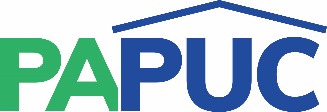                     COMMONWEALTH OF PENNSYLVANIAPENNSYLVANIA PUBLIC UTILITY COMMISSIONCOMMONWEALTH KEYSTONE BUILDINGOffice of Administrative Law Judge400 NORTH STREETHARRISBURG, PENNSYLVANIA 17120